Dear Parent/Guardian,Due to GDPR Guidelines we, as a school require parent/guardian permission before we can post or publish names, images or videos of our students across our social media and website platforms. Therefore, we ask that you take the time and fill out this form.Equally, if you are using the SIMS Parent app then these permissions can be given there.Your Name…………………………………………………………………………Relationship to Student……………………………………………………..Student Name………………………………………………………………………………Tutor Group…………………………………..Local Off-Site School VisitsName – Website/Social MediaPhotograph – Website/Social MediaPhotograph – Local Media of Group PhotographsVideo and Digital RecordingsEmergency Medical TreatmentBiometric Finger Print - Cashless CateringImpact Biometrics at Okehampton College Cashless Catering system uses biometric algorithm technology. This is a faster, easier to use and safer payment system which speeds up the food experience for all and is in direct response to student feedback to lessen queues and increase checkout speed.  The College strongly advises and encourages all parents to sign up for this initiative as it will improve and enhance students’ experience of break and lunchtimes. This initiative works in tandem with the online payment system for both Cashless Catering and Trips and Offers – so do make sure you set up your online Schoolgateway account to make secure and faster payments online.Biometrics and Security Students, parents and staff can rest assured that the fingerprint images cannot be used by any other source for identification purposes. The system uses an image of the fingerprint to create a mathematical algorithm and then discards the finger image; only the numbers remain and these cannot be reinterpreted back into a finger image.Frequently Asked QuestionsWhy do you need to take my child’s finger image?By taking an image of your child’s finger image we can turn this information into a digital signature. Can finger images be used by any other agency?No, the software we use turns your child’s finger image in to a mathematical algorithm. The image of the finger is then discarded. The information that is stored cannot be used to recreate an image of the child’s finger.What happens when my child leaves the School?When a student leaves school all data can be deleted very easily.How does it work?When the child places his/her finger on the scanner, the software matches their finger   image with the unique digital signature held in the database.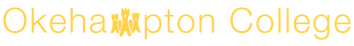                                   OkehamptonCollege01837 650910datacheck@okehamptoncollege.devon.sch.ukwww.okehamptoncollege.devon.sch.uk